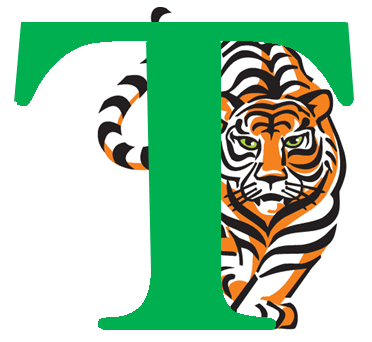 Mark Twain Middle School PTA General Membership MeetingTuesday, May 25, 2021Virtual Platform: ZoomPresident, Cori Bitterman, called the meeting to order at 7:05 P.M. A quorum was established (11 PTA members in attendance).  Attendees: Cori Bitterman, Nicol Lee, Chris Reese, Tali Burress, Samantha Mulvaney, Shelby Workman, Chuck Miller, Karl Tamai,  Mollee Hansen, Maria Miller, Abena Adoo Hewton.(Sign in sheet via SurveyMonkey was completed by the above 11 respondents) PRESIDENT, Cori Bitterman: This is the last General Meeting of the year.  PRINCIPAL’S REPORT, Mr. Miller: Busy few weeks coming up. Thank you for the support this year, especially to the Board members- it is appreciated and we could not do it without you. Just finished up SOL testing. Hopefully it was least disruptive as they could make it though there were some asynchronous days. Today there were 4 different field trips and 91 kids got vaccinated for COVID-19 by being bussed to a local vaccination site at Bryant high school. Originally this was scheduled for June 2. A lot of the virtual kids came in too and we got them started. Sorry for any miscommunication regarding the 8th Grade Red Carpet Event and the Survey Monkey. Probably this Friday, the new executive order from the governor comes into affect which opens some things for school events. Mr. Miller is happy with what they are doing for the Event  and handling the number of attendees. The school will keep things the same (masking and social distancing). If some kids come slightly over their half hour, we can still accommodate them. Might play a loop of line dancing music in the cafeteria and some kids/staff might dance. June 1 the school is holding two Principal Coffees for rising 7th grade (though Mr. Miller will miss the first one due to the Edison graduation). There is one in the morning and one in the evening. Last week of school, June 8th is a virtual day for all students as it is a primary voting time and a lot of schools are voting sites. There will be no kids in the building on that day. June 9 is field day. PE teachers are organizing activities and include virtual kids as much as possible. June 11 is a two hour early release and the last day of school. Kids will get out at noon. School has certificates to give the kids to recognize what they’ve done this year and will have a tunnel and clapping for the 8th graders. 7th graders will get on their buses and then the teachers will line up and the 8th graders will line up and then walk outside to finish the tunnel. Typically a lot of tears that day. Final faculty meeting is that day also. TREASURER REPORT, Chris Reese: The links were placed in the chat so attendees could view the files in the dropbox. We had a lot of donations with MemberHub for the Red Carpet Event and Teacher Appreciation Week which is fantastic. Spirit Nights have accumulated over $1,800 so it is a good success. Overall budget is in good standing. Outstanding checks (reimbursements to the parents) have just gone out and will be cashed next week and there are future receipts for the Red Carpet Event so should end the year with about $12,000 in the bank. We were very cautious this year and without the donations at the end of the year, we would have had less. We are in a strong place to hand over to the next PTA Board. 
Audit needs to be scheduled and will need some volunteers to participate in that. MemberHub platform: https://mtms.new.memberhub.store/  SpiritWear, ongoing sales and discounts: https://1stplacespiritwear.com/partner/97166Chris will be around next year to help with transition for the next treasurer. PRESIDENT, Cori Bitterman: New PTA Board- A couple weeks ago, the nomination committee presented the voting slate for the Board for SY21-22. Presentation of Voting Slate for Board School Year 2021-2022:President- Maria MillerVice President- Polly GarciaTreasurer- Mark DawkinsSecretary- Abena Aidoo HewtonMembership & Volunteer Coordinator- Mollee HansenWe will release a Google Form for PTA members to vote, May 31-June 4. Current Board will go through and get the results and publish. 8th Grade Red Carpet Event- Planning for Red Carpet Event is moving forward. Thank you to everyone who has volunteered to help with stuffing gift bags, giving donations, etc. Any help is appreciated and there are some volunteer slots still available. Chain of events: Front parking lot will be closed and there will be a photobooth located there with print outs and digital copies. They’ll walk the red carpet to the school. There are activities in the cafeteria and raffle. They will collect swag bags. It should be a great night. The event is next Friday. Only one week away. There are 30 minute slots and 105 student openings per slot. There is tons of room so sign up for whatever time slot works best for you and your student. We want as many 8th graders who want to come to come. The event is only for Mark Twain 8th graders (kids cannot bring their friends from other schools). Event signup https://www.signupgenius.com/go/10c0c4facaf2da6fb6-8thgrade4Q: If you are volunteering at the school on the day of the event, do you have to be dressed up?A: The school admin will be dressed up but you do not need to be dressed up. It would be nice to wear something a little dressier than jeans/day wear. Cori is using it as an excuse to dress up and is hoping to see Mr. Miller in a tuxedo. Kids will wear what they are comfortable with… some will be dressed to the 9’s whereas others are not comfortable with that, all are welcome. Teacher Appreciation- 105 teachers were supported with breakfast, snacks, and Chipotle lunch. It was a lot of fun for everybody and we are thankful to all who supported. The event was decorated with all holiday decor to cover the whole year. NEW BUSINESS: Summer ActivitiesThe PTA does not endorse these but we are providing some links in case you are looking for something for your children to do. Fairfax County Park Authority Parktakes https://fairfax.usedirect.com/FairfaxFCPAWeb/ACTIVITIES/Search.aspxKids Camps (filtered for Virginia camps) https://www.kidscamps.com/summer_camps/virginia-summer-camps.html VIP Program was in the Twain Bulletin last week and should be in the Bulletin again this week. VIP Camp is a day camp provided by FCPS. Groups of schools are put together (we are with Sandburg and Hayfield Middle Schools) and there are activities during the day. The Camp is at Sandburg this year and our building is closed for all summer activities because the flooring is being replaced. Summer Packets- The county will send summer packets for kids to complete over the summer and those should be coming out soon. These are for all grade levels. Year Books- needs to be ordered (there is a printing deadline coming up). The link is posted on the Facebook page and was sent out via News You Choose. PTA General Meeting Minutes- Minutes from last month were approved. Motion to approve the meeting minutes from April was seconded by the Treasurer and passed with 10 PTA members voting to approve. Spirit Night- Chipotle will be 5 PM to 9 PM. They have given a promotion code but it is not obvious where that is for when ordering online. Chipotle provided a flyer. Should be able to mention Mark Twain when placing an order.  Have to wait till 5 PM in order to get credit so cannot preorder. Promo Code: JN3MD8J for online orders. Upcoming: May 31-June 4: Voting for the PTA BoardJune 4: 8th Grade SoireeJune 8- Chipotle Spirit Night (Kingstowne location) June 11- last day of school Meeting is adjourned at 7:39 PM.